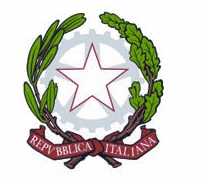                                        Ministero dell’istruzione e del meritoUfficio Scolastico Regionale per la CalabriaISTITUTO COMPRENSIVO SAN MARCO ARGENTANOScuola dell’Infanzia, Primaria e Secondaria I gradoVia Vittorio Emanuele III n. 16 - 87018 San Marco Argentano (Cs) - Tel.0984512001Codice Meccanografico: csic8ae00x – Codice Fiscale 98094030784Sito Web: www.icsanmarcoargentano.edu.ite-mail: csic8ae00x@istruzione.it -  pec:csic8ae00x@pec.istruzione.it	RELAZIONE FINALE RESPONSABILE  DI LABORATORIODOCENTE______________________________________ ANNO SCOLASTICO ________________COORDINAMENTO DELLE ATTIVITA’ EDUCATIVE E DIDATTICHECOORDINAMENTO ATTIVITA’ ORGANIZZATIVECURA DELLE RELAZIONI CON IL PERSONALE SCOLASTICOCURA DELLE RELAZIONI CON ENTI ESTERNI E FAMIGLIECURA DELLA DOCUMENTAZIONE E DEGLI AMBIENTI SCOLASTICI: SEGNALAZIONE DI GUASTI E ANOMALIEPUNTI DI FORZA E CRITICITÀ: OSSERVAZIONI DA EVIDENZIARE ED EVENTUALE PROPOSTA PER L’A.S. SUCCESSIVOLuogo e Data: _________________			Referente di progetto____________________